El porqué de la imagen: La imagen seleccionada para poner en la carpeta de Canelones del Portal, fue realizada por la estudiante Yulysa Machado, alumna del Liceo de Soca, quien obtuvo el 1er premio en el marco del Concurso de una Mascota para los Juegos Deportivos Nacionales de la Secretaría Nacional del Deporte realizado en el año 2020.Representa al Margay Leopardus Wiedii, animal que forma parte de la fauna autóctona de nuestro país. En palabras de Yulysa, se inspiró al momento de su creación:  "en el Margay Loepardus Wiedii, animal autóctono del Uruguay, este es un felino ágil como una ardilla, pequeño no más grande que un gato doméstico y se encuentra en peligro de extinción.El Margay también representa la unión porque viven en grupos si están libres, en estado salvaje. Esto lo relaciono con el equipo deportivo, los uruguayos somos muy unidos cuando integramos una selección, una institución deportiva o cuando representamos nuestro país en cualquier deporte.El nombre de la mascota surgió a partir de la relación del nombre científico con el género humano, Markay Widii. Jugando un poco con las palabras, decidí vincularlo con la cuestión de género, ya que tanto hombres como mujeres son capaces de practicar cualquier deporte, eliminando los estereotipos.”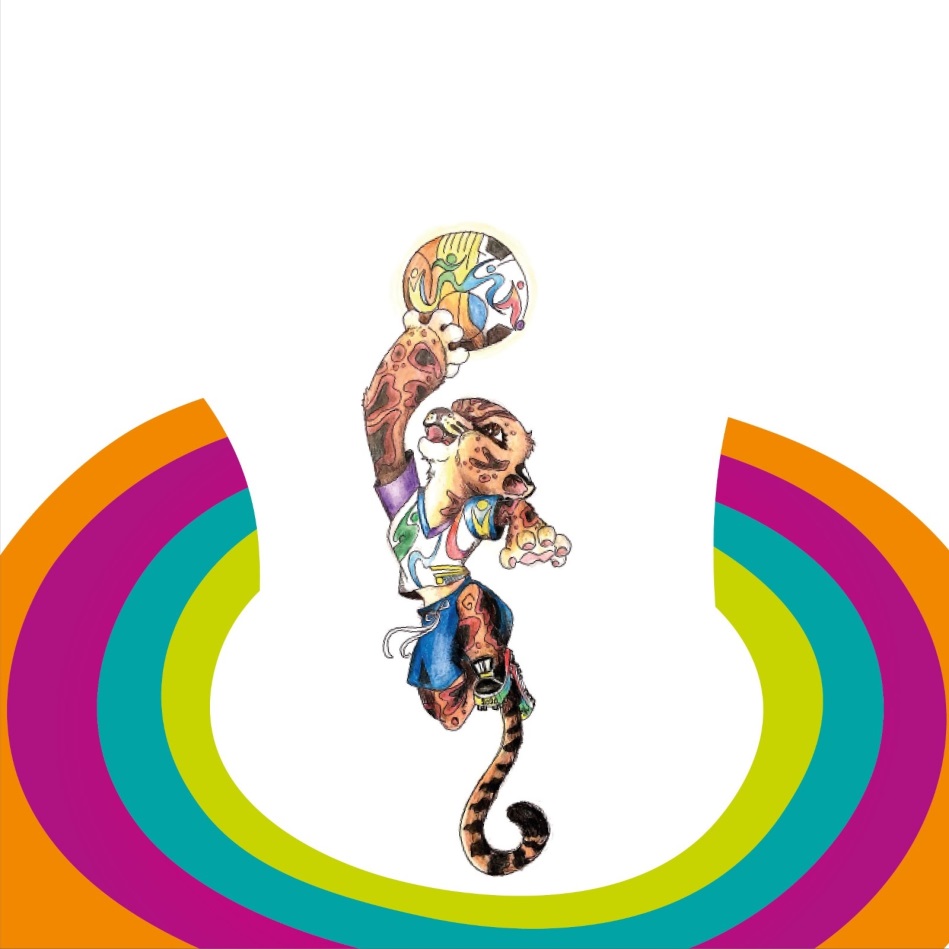 